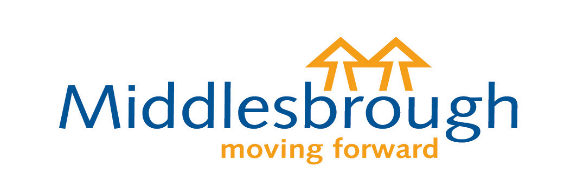 MIDDLESBROUGH EMPLOYEE JOB DESCRIPTIONPost Title:				Domestic AssistantGrade and Salary Scale:		B SCP 14Department and Service:		Children’s ServicesResponsible To:			Registered ManagerPost Ref:				G438Purpose of the Post: To undertake general domestic duties related to the operation of the home this involves: cleaning, tidying, stripping and making of beds and preparation of bedrooms, and laundry duties, as directed and in accordance with health and safety regulations.   Duties and Responsibilities:Undertake all cleaning duties concerned with the operation of the home i.e. washing, sweeping, vacuum cleaning, emptying litter bins, polishing, dusting designated areas including toilets, bathrooms, bedrooms, offices and communal areas and fixtures and fittings in order to maintain high standards of cleanliness and hygiene at all times. This may include removing of soiled items or personal care items and the clearing of bodily fluids/discharges etc. Ensure the immediate outside of the building and entrance areas are tidy including removal of any rubbish or graffiti.Operate household appliances and equipment in accordance with the manual and establishment practice in order to increase the efficiency and effectiveness of the job. Ensure the safe operation of laundry equipment and machinery.   Strip and make beds and launder bedding as needed. This may include handling of soiled items i.e. sluicing and rough washing as appropriate. Maintain awareness of the needs of the young people who live in the home, and perform duties whilst maintaining client dignity, discretion and respect.While not directly responsible for the care of children and young people, have sensitivity for their needs, and conform to any arrangements which are necessary for their care. Comply with Health and Safety, Fire Regulations and other department polices Take part in training, supervision and appraisal and attend team meetings and development days. Work in other parts of the service for short periods, either as part of training or development, or to meet the needs of service users.  Participate in the agreed working rota, which may include week-ends, bank holidays, evenings, or early mornings (the Home is open 365 days per year).   Corporate Responsibilities:In accordance with the Equality Act 2010 where a post holder is disabled, Middlesbrough Council will make every reasonable effort to supply the necessary employment aids, equipment or adaptations to enable employees to perform the full duties of the job.All employees are expected to demonstrate a commitment to the principles of equality of opportunity and fairness of treatment in relation to employment issues and service delivery, and adhere to the policies of the Council relating to these issues in the performance of their duties.All employees are expected to respect all confidentialities and principles and practice of the Data Protection Act.All employees are required to comply with Health and Safety policies and legislation.Middlesbrough Council is committed to continuous organisational employee development. The employee is required to participate fully in all initiatives, which facilitate continuous improvement in both service quality and employee development and performance, including investors in people.The above duties and responsibilities cannot totally encompass or define all tasks, which may be required of the employee. The outlined duties and responsibilities may, therefore, vary from time to time without materially changing either the character or level of responsibility; these factors are reflected in the post.MIDDLESBROUGH EMPLOYEEPERSON SPECIFICATION Middlesbrough Employee Competency Framework forms part of the overall strategy for achieving the Council’s Vision, Purpose and Values. It defines the competencies expected of all Middlesbrough Employees.The framework is a key building block that links our People Strategy and People Management policies together. It aims to enhance both individual and organisational performance; it is an integral part of recruitment, learning and development, performance appraisal and support talent and succession planning. The framework defines the effective core competencies that all staff across the Council are expected to demonstrate in their day to day work regardless of their specific role.For the purposes of recruitment you will only be assessed against the criterion which are marked as essential, under Section 1, and the competency indicators marked with an X under Section 2, both shown below.The Council is committed to the employment and career development of disabled people and Care Leavers. Applicants who identify themselves on the relevant section of the application form as having a disability under the Equality Act 2010, or have identified themselves as a Care leaver, and have supplied the name and contact details of their Young Person’s Advisor will be automatically guaranteed an interview providing they meet all the essential criteria.Middlesbrough Employee CompetenciesSection 1 EssentialXDesirableXQUALIFICATIONS & KNOWLEDGECOSHH awareness. XKnowledge of relevant aspects of health and safety legislation.XUnderstanding of safe working practices. XMethods of cleaning different surfaces.  XUnderstanding of challenging behaviour and the needs of children with complex backgrounds or disabilities.XEXPERIENCEExperience in general cleaning duties.XExperience of people whose behaviour may be difficult and/or challenging.XAbility to attend for work punctually and reliably.XAbility to follow schedules and produce good quality work.XAbility to work alongside others or on your own as required.XAbility to maintain appropriate levels of confidentiality.XAbility to know the expectations and limitations of the role being undertaken.XAbility to work confidently with people whose behaviour may, at times, be challenging, demanding and aggressive.XAbility to follow instructions, accept advice, seek guidance and ask for help.XAbility and willingness to vary working hours and practices in accordance with the needs of the service.XPhysically fit and able to undertake physical tasks.XAbility and willingness to be flexible in order to meet the needs of the service. XAble to relate well to challenging people. XExperience of working with children.XExperience of using equipment and materials in situations where care is needed to prevent harm to others. XExperience of working as part of a team.XAbility to use a range of equipment and materials.XAbility to deal with external visitors in a welcoming and helpful manner.XSection 2: Competency IndicatorsSection 2: Competency IndicatorsAdapting to ChangeContinuously seeks out opportunities to create positive change, is responsive to, and helps others in understanding change.Selection Criteria(Mark X)Work effectively in complex, ambiguous, rapidly changing environments.XPresent well thought through proposals regarding efficiencies and continuous improvement.Positively influences others to understand change and overcome their fears.Remove barriers to change in others.XIdentify key stakeholders (colleagues, customers, strategic partners) and builds commitment to change.Accountability and Responsibility.Values responsibility and takes ownership for outcomes within own areas of work and encouraging others to do the same.Selection Criteria(Mark X)Understand how your objectives contribute towards the goals and objectives of the Council.XAssist others in planning their time and resources in order to successfully manage their workload.Anticipate any potential threats to achieving your objectives – actively takes steps to rectify / overcome.XWorking CollaborativelyRecognising the contribution of others and taking responsibility for positively managing working relationships, offering help and compromise where appropriate to achieve positive outcomes.Selection Criteria(Mark X)Proactively seek to build relationships with external bodies and multi-agency partnerships to achieve Council objectives.Motivate and inspire others.Seek to resolve conflict between others, acting appropriately to address friction and tension.Make others aware of individuals’ contributions.XSee developing and coaching others as part of your job.Delivering the Right ResultsUnderstanding the bigger picture, prioritising activities to achieve results and deadlines.Selection Criteria(Mark X)Actively seek new, efficient and effective ways of doing things.XGive feedback to others regarding accuracy and attention to detail, rectifying issues and concerns before they impact the department.XUnderstand the impact that your actions have on other areas of the organisation and mitigates where possible.XReact to financial drivers / indicators within your team.  XThinking Critically and Acting DecisivelyAsks challenging questions and sees the bigger picture. Plans, organises and makes intelligent decisions taking into account all relevant information and resources.Selection Criteria(Mark X)Offer solutions to complex problems thinking through options, consequences and steps along the way when making decisionsXIdentify and manage risks appropriate to your role.XDemonstrate an understanding of the broader organisational issues and how these impact on the task at hand.Seek to improve policies and procedures, challenging best practice and protocols as appropriate.XCommunicating and Influencing EffectivelyCommunicates with clarity and conviction, using appropriate means to gain support, commitment and understanding.Selection Criteria(Mark X)Use advanced tools and techniques to enhance communication eg reading and responding to body language.Share information with the broader organization eg during project meetings.XInfluence the broader organisation, seeks to gain commitment.Demonstrate a thorough understanding of others’ positions, influences others where necessary to achieve objectives.XTechnical, Professional & FunctionalSpecific technical, professional and functional skills required to perform to the expected standard within a job role.Selection Criteria(Mark X)Identify specific areas for your technical / professional skills development.XExceed your professional standards and act as a role model for new qualified staff.Contributes to the development of professional standards.XCustomerIdentifies and handles the requirements of customers appropriately and in a timely manner.Selection Criteria(Mark X)Analyse the quality and standard of service offered, constantly striving to improve learning from previous experiences.XLook for opportunities to improve the quality of the customer service.XLook for opportunities to embed a customer focused culture.Anticipate customer needs, putting plans in place to minimise customer issues.